от 02 декабря 2019 года										№ 1421О внесении изменений в постановление администрации городского округа город Шахунья Нижегородской области от 16.09.2019 № 1039 «Об утверждении Методики определения нормативных затрат на оказание муниципальных услуг по реализации дополнительных общеобразовательных общеразвивающих программ»Администрация городского округа город Шахунья Нижегородской области 
п о с т а н о в л я е т:1. В постановление администрации городского округа город Шахунья Нижегородской области от 16.09.2019 № 1039 «Об утверждении Методики определения нормативных затрат на оказание муниципальных услуг по реализации дополнительных общеобразовательных общеразвивающих программ» внести изменения, изложив преамбулу в следующей редакции:«В соответствии с приказом Министерства просвещения Российской Федерации от 20 ноября 2018 года № 235 «Об утверждении общих требований к определению нормативных затрат на оказание государственных (муниципальных) услуг в сфере дошкольного, начального общего, основного общего, среднего общего, среднего профессионального образования, дополнительного образования детей и взрослых, дополнительного профессионального образования для лиц, имеющих или получающих среднее профессиональное образование, профессионального обучения, применяемых при расчете объема субсидии на финансовое обеспечение выполнения государственного (муниципального) задания на оказание государственных (муниципальных) услуг (выполнение работ) государственным (муниципальным) учреждением», приказа министерства образования, науки и молодежной политики Нижегородской области от 12.11.2019 № 316-01-63-2663 «Об утверждении правил персонифицированного финансирования дополнительного образования детей в Нижегородской области и методики определения нормативных затрат на оказание государственных услуг по реализации дополнительных общеобразовательных общеразвивающих программ», постановлением администрации городского округа город Шахунья Нижегородской области от 21 августа 2019 года № 911 «Об утверждении Правил персонифицированного финансирования дополнительного образования детей в городском округе город Шахунья Нижегородской области» администрация городского округа город Шахунья Нижегородской области постановляет:».2. Начальнику общего отдела администрации городского округа город Шахунья обеспечить размещение настоящего постановления на официальном сайте администрации городского округа город Шахунья Нижегородской области.  3. Настоящее постановление вступает в силу со дня официального опубликования на официальном сайте администрации городского округа город Шахунья Нижегородской области.Контроль за исполнением настоящего постановления оставляю за собой.Глава местного самоуправлениягородского округа город Шахунья							  Р.В.Кошелев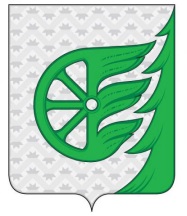 Администрация городского округа город ШахуньяНижегородской областиП О С Т А Н О В Л Е Н И Е